Публичный доклад Федерального казенного образовательного учреждения среднего профессионального образования «Новочеркасский технологический техникум-интернат» Министерства здравоохранения и социального развития Российской Федерацииза 2011-2012 учебный год(по состоянию на 30.07.2012 г.)Директор 									Е.В. ГарбузоваНазвание 
разделаСодержаниеДанные учреждения среднего профессионального образования 1. Общая характеристика учреждения 1. Тип, вид, статус учреждения. Образовательное учреждение среднего профессионального образованияТехникумФедеральное казенное образовательное учреждение среднего профессионального образования «Новочеркасский технологический техникум-интернат» Министерства здравоохранения и социального развития Российской ФедерацииТехникум-интернат создан в соответствии с приказом Министерства социального обеспечения РСФСР от 17.07.1958 № 241.1. Общая характеристика учреждения 2.  Экономические и социальные условия территории нахождения. Местонахождение (юридический адрес): 346400, Российская Федерация, Ростовская область, г. Новочеркасск, Платовский проспект, 116.1. Общая характеристика учреждения 3. Лицензия, государственная аккредитация. Лицензия на право ведения образовательной деятельности от  31 марта 2011 г. регистрационный № 1167  Федеральной службы по надзору в сфере образования и науки. Срок действия лицензии – бессрочно.Свидетельство о государственной аккредитации № 2016серия АА № 002055 от 25.05.2009 г. Федеральной службы по надзору в сфере образования и науки. Окончание периода действия 25.05.2014 г.1. Общая характеристика учреждения 4. Характеристика контингента обучающихся.В техникум-интернат принимаются граждане Российской Федерации с ограниченными возможностями здоровья, имеющие основное общее, среднее (полное) общее или начальное профессиональное образование, являющиеся детьми-инвалидами, инвалидами детства, инвалидами в возрасте от 15 лет и старше, имеющих заключение Бюро медико-социальной экспертизы об инвалидности и возможности обучаться, а по окончании трудиться по избранной специальности1. Общая характеристика учреждения 5. Структура учреждения (филиалы, отделения, центры, учебные фирмы и пр.). Техникум-интернат имеет в своей структуре отделения, учебные кабинеты и лаборатории и другие структурные подразделения, реализующие общеобразовательные программы среднего (полного) общего и образовательные программы среднего профессионального образования, общежитие, здравпункт.Обособленных структурных подразделений колледж не имеет.1. Общая характеристика учреждения 6. Формы обучения, специальности, профессии. Очная230105 Программное обеспечение вычислительной техники и автоматизированных систем260901 Технология швейных изделий260905 Технология  изделий из кожи230115 Программирование в компьютерных системах262017 Конструирование, моделирование и технология изделий из кожи262019 Конструирование, моделирование и технология швейных изделий1. Общая характеристика учреждения 7. Наличие системы менеджмента  качества. Реализуется через:ежемесячную систему мониторинга по показателям учебной деятельности студентов;ежеквартальную систему мониторинга выполнения Целевых показателей эффективности деятельности структурных подразделений и работниковежегодную систему мониторинга показателей образовательно-реабилитационного процесса1. Общая характеристика учреждения 8. Форма и содержание вступительных  испытаний. Вступительные испытания в техникум проводятся в форме письменного тестирования:-  на специальность 230115 Программирование в компьютерных системах - по математике, русскому языку и информатике;- на специальность  262017Конструирование, моделирование и технология изделий из кожи по математике,  русскому языку; 262019 Конструирование, моделирование и технология швейных изделий -  по математике,  русскому языку.Содержание вступительных испытаний приведено в Приложении 1.1. Общая характеристика учреждения 9. Конкурс предыдущего года при поступлении (динамика за последние три года). 230115 Программирование в компьютерных системах: вступительный балл – 100; конкурс  - 1,16262019 Конструирование, моделирование и технология швейных изделий:  вступительный балл – 100;  конкурс  – 1,14262017 Конструирование, моделирование и технология изделий из кожи:  вступительный балл – 100;  конкурс  – 1,131. Общая характеристика учреждения 10. Соотношение бюджетных  и мест на контрактной основе (для учреждений СПО). Бюджетные места 100%1. Общая характеристика учреждения 11.Программа (стратегический план) развития образовательного учреждения (приоритеты, направления, задачи, решавшиеся в отчетном году). Разработана и действует Программа развития ФКОУ СПО «НТТИ» Минздравсоцразвития России на 2011-2015 годы и на период до 2020 годаЦельПрограммы -  обеспечение доступности качественного среднего профессионального образования инвалидов и лиц с ограниченными возможностями здоровья на основе  комплексного образовательно-реабилитационного подхода Задачами Программы являются: 1. Приведение содержания и структуры среднего профессионального образования инвалидов и лиц с ограниченными возможностями здоровья в соответствие с потребностями рынка труда; 2. оптимизация комплексного реабилитационного сопровождения образовательного процесса с целью выполнения Индивидуальных программ реабилитации, в том числе совершенствованиеусловий для беспрепятственного доступа и обучения инвалидов, обеспечения здоровья и безопасности;Направления развития техникума, реализуемые в 2011 – 2012 учебном году:Совершенствование модели организации образовательного процесса, обеспечивающей получение качественного среднего профессионального образованияРазвитие воспитательной системыРазвитие профессиональной компетентности персоналаРазвитие инфраструктуры и материально-технической базыСовершенствование информационно-методического обеспеченияРазвитие информационной средыПовышение эффективности управленияСовершенствование профессиональной реабилитацииОптимизация социально-психологической реабилитации (социализация лиц с ОВЗ и инвалидов)Совершенствование медицинской реабилитацииСоздание универсальной безбарьерной средыНаучно-методическое обеспечение процесса комплексной реабилитацииРазвитие информационного обеспечения комплексной реабилитацииБезопасное и устойчивое функционирование техникума12. Структура управления, включая контактную информацию ответственных лиц.Директор – Фатеев Виктор Павлович, с 08.05.2012 г. - Директор - Гарбузова Елена Викторовна (8635) 22-31-72Заместитель директора по учебно-методической работе – Саенко Людмила Юрьевна (8635) 22-21-40Заместитель директора по административно-хозяйственной работе – Еременко Виктор Михайлович (8635) 22-21-40Заместитель директора по воспитательной работе и социальной реабилитации – Ладикова Анна Владимировна (8635) 22-21-40Главный бухгалтер – Свеколкин Сергей Сергеевич (8635) 22-21-40Заведующая Отделением медицинской реабилитации – Грушкина Ольга Валерьевна (8635) 22-21-40ЗаведующийОтделом информатизации – Картушин Александр Сергеевич (8635) 22-21-40Председатель профсоюзного комитета – Маркова Венера Руфгатовна (8635) 22-21-40Организационная структура (Приложение 2)13. Органы государственно-общественного управления и самоуправления.Учредителем техникума-интерната является Российская Федерация.В соответствии с распоряжением Правительства Российской Федерации от 10.09.2008 № 1300-р техникум-интернат находится в ведении Министерства здравоохранения и социального развития Российской Федерации.Непосредственное управление Техникумом-интернатом осуществляет Директор.Согласно Уставу, утвержденному приказом Министерства здравоохранения и социального развития Российской Федерации от 15июня 2011 г. № 536, общее руководство техникумом-интернатом осуществляет выборный представительный орган – Совет техникума-интерната, в состав которого входят представители всех категорий работников, обучающихся, работодателей и социальных партнеров. Также в качестве общественной составляющей в техникумефункционируют педагогический Совет, методический  Совет, Совет по реабилитации, органы студенческого самоуправления.14. Наличие сайта учреждения.Адрес WWW-сервера: www.ntti.ru15. Контактная информация. Почтовый адрес: 346400, Российская Федерация, Ростовская область, г. Новочеркасск, Платовский проспект, 116.Междугородний телефонный код: 8635Телефоны для связи: 22-31-72, 22-21-40Факс: 22-31-72Адрес электронной почты: ntti@yandex.ru, info@ntti.ru2. Условия обучения 1. Режим работы.Отдельно по обучающимся и педагогическим работникам.2. Условия обучения 2. Численность учащихся в  расчете на одного педагогического работника. На одного педагогического работника приходится 9 студентов2. Условия обучения 3. Учебно-материальная база (ТСО, библиотечный фонд, приборы, инструменты, компьютерная техника, Интернет, наличие спец кабинетов, лабораторий, мастерских).Библиотечный фонд- 26906 экземпляров-единиц храненияКоличество посадочных мест в библиотеке: 25Библиотечный фонд: всего на 1 обучающегося 45 экз. (из них: общеобразовательных учебников 21 экз. на 1 обучающегося, специальной литературы 24 экз. на 1 обучающегося)Общее количество экземпляров учебно-методической литературы 12165В том числе количество новой (не старше 5 лет) учебно-методической литературы: 3870В том числе количество обязательной учебно-методической литературы: 8295Средства, выделяемые на приобретение литературы в 2011 г. (руб.):Всего: 284908 руб.Учебно-методической: 131095 руб.Научной: 0 руб.Периодических изданий: 153813 руб.Локальная сеть на техникум – 1; Интерактивных досок – 7 шт.; Проекторов – 24 шт.Персональных компьютеров – 270 шт.; Сервера  - 5 шт.Принтеров – 30 шт.; Многофункциональных устройств – 4 шт.; Сеть интернет.Все специальности техникума обеспечены необходимым оборудованием и инструментами (швейное оборудование, оборудование для производства изделий из кожи, оборудование для влажно-тепловой обработки, раскройное оборудование, компьютерная и мультимедийная техника).2. Условия обучения 4. Наличие производственной базы для прохождения практических занятий. Для прохождения учебной практики в техникуме созданы все материально-технические условия. Учебная практика проходит в мастерских, оснащенных всем необходимым современным оборудованием для производства швейных изделий и изделий из кожи. Современная учебно-материальная база учебно-производственных мастерских позволяет выполнять все виды работ, предусмотренные основными профессиональными образовательными программами. Перечень мастерских и лабораторий:учебно-производственные мастерские швейного производства;учебно-производственные мастерские изготовления изделий из кожи;лаборатория конструирования изделий и раскроя ткани.Учебная и технологическая практика специальности 230115 Программирование в компьютерных системах реализуется на базе специально оборудованных компьютерных  классах с необходимым программным обеспечением, локальной сетью, Интернетом.Помещения для проведения учебно-производственных занятий отвечает всем необходимым санитарно-гигиеническим нормам и требованиям техники безопасности и охраны труда. В оснащении интерактивного рабочего места мастера - п/о проектор, компьютер, аудио-колонки, принтер, документ-камера, Интернет).Учебно-производственные мастерские и учебные компьютерные классы  регулярно пополняются новыми наглядными средствами обучения, оборудованием, программным обеспечением, позволяющим готовить конкурентно-способных специалистов, знакомых с новейшими техническими достижениями.Производственная практика осуществляется на предприятиях г. Новочеркасска и Ростовской области на основании договоров социального партнерства и прямых договоров с предприятиями, имеющими  хорошо развитую и оснащенную производственную базу, обеспечивающую студентам качественную подготовку в период  производственной  практики.2. Условия обучения 5. Кадровый потенциал (состав и квалификация педагогов, активность педагогов в различных акциях, конкурсах, научно-практических конференциях, выставках, семинарах, повышение квалификации педагогических работников, стажировки; награды, звания, заслуги).Кадровый потенциал техникумаОбразовательный процесс обеспечивает педагогический коллектив техникума, который состоит из 32 педагогических работников, включая представителей административно- управленческий персонал и мастеров производственного обучения, из них:Квалификация  педагогического состава техникумаУчастие в работе конференций  и семинаровПедагогический коллектив техникума активно участвовал  в работе конференций и семинаров различного уровня:Научно-практическая конференция «Актуальные аспекты внедрения инновационных технологий в практику осуществления медико-социальной экспертизы с использованием положений МКФ», г.Ростов-на-Дону, г.Новочеркасск, НТТИ.XI Южно-Российская межрегиональная научно-пратическая конференция «Информационные технологии в образовании-2011» (ИТО-2011), г.Ростов-на-Дону на базе КВЦ «Вертол- Экспо».Семинар по проблеме: «Коммуникации в профессиональном образовании. Сертификация. Оценка эффективности», г.Ростов-на-Дону на базе РГУПС.VII городскую научно-практическую конференцию по проблеме: «Применение практико-ориентированных педагогических технологий обучения и воспитания при переходе на ФГОС СПО третьего поколения»,г. Новочеркасск, НПГК.XII международная научно-практическая конференция «Формирование новой информационной среды образовательного учреждения с использованием технологии «1С», г. Москва.Пятый CIO-CONGRES «Донские зори», г.Ростов-на-Дону.Семинар-практикум «Разработка программ текущей и промежуточной аттестации для оценки освоения ОПОП НПО и СПО», проводимый НОУ ДПО «ДУМЦПО».Семинарпо вопросам проверок качества образования, проводимого представителями  Ростобрнадзора, г. Новочеркасск на базе НКПТиУ.Семинар «Пути повышения качества обучения русскому языку и культуре речи», г.Ростов-на-Дону.Педагогический коллектив техникума участвовал  в работе семинаров, проводимых НОУ ДПО «ДУМЦПО» г. Ростов- на - Дону  на темы: «Совершенствование локальной нормативной базы, регламентирующей  организацию образовательного процесса в ОУ НПО и СПО в условиях реализации ФГОС НПО/СПО нового поколения», проводимый НОУ ДПО «ДУМЦПО», г.Ростов - на- Дону.«Обновление содержания воспитательной работы в ОУ НПО и СПО».«Анализ структуры и содержания вариативной части ФГОС СПО по укрупнённым  группам специальностей: 230000 Информатика и вычислительная техника, 190000 Транспортные средства, 150000 Металлургия, машиностроение и металлообработка, 140000 Энергетика, энергетическое машиностроение и электротехника; специальностям: 080110 Банковское дело, 210403 Аудиовизуальная техника».«Здоровьесберегающие технологии профессиональной подготовки обучающихся в образовательных учреждениях СПО в условиях реализации компетентностного подхода». «Презентация контрольно-оценочных средств для экзамена (квалификационного) по профессиональному модулю и  типовых заданий для оценки освоения профессионально значимой информации по МДК. Нормативные основания разработки Положения о текущем контроле знаний и промежуточной аттестации обучающихся в условиях реализации компетентностного подхода».«Структура фондов оценочных средств для проведения текущего контроля и промежуточной аттестации при реализации ОПОП НПО/СПО».Конференции и семинары на уровне городских методических объединений:Семинар  преподавателей иностранных языков ОУ СПО      г. Новочеркасска  по проблеме: «Профессионально-ориентированное обучение иностранным языкам».Городские  студенческие конференции:Студенческая информационно-практическая конференция по проблеме «Использование информационных технологий в профессиональной деятельности» на базе НКПТиУ.X научно-практическая  конференция студентов ГОУ СПО г. Новочеркасска «Экологические проблемы взаимодействия человека и окружающей среды» на базе НГК.Повышение квалификации педагога – обязательное условие обеспечения высокого качества образования. Преподаватели ежегодно повышают квалификацию в тех или иных формах.Внутренне повышение квалификации осуществляется через Школу педагогического мастерства. В 2011-2012 уч. году занятия прошли по следующей программе, которая состояла из пяти модулей:Модуль 1 Реабилитационная составляющая педагогической деятельности«Международная классификация функционирования, ограничений жизнедеятельности и здоровья».«Возможности реабилитационных методик в восстановлении нарушенного здоровья в процессе обучения студентов-инвалидов».Модуль 2 Учебно-методическое обеспечение«Контрольно-оценочные средства (КОС), ориентированные на проверку сформированных компетенций»(3 занятия).«Формирование общих компетенций через совершенствование воспитательной и социально-психологической работы в соответствии с требованиями ФГОС СПР»Модуль 3 Воспитательные технологии«Поощрения и наказания в педагогическом процессе».Модуль 4 «Информационные технологии в образовательно-реабилитационном процессе«Эффективность использования информационных технологий в образовании»Модуль 5 Психологическое сопровождение  педагогическойдеятельности«Мотивация учебной деятельности, одна из важнейших компетенций педагога».       Слушатели Школы педагогического мастерства получили сертификат, который подтверждает профессионализм и сформированность  компетенций, необходимых для качественного обеспечения образовательно-реабилитационного процесса при внедрении ФГОС третьего поколения.Внешнее повышение квалификации осуществлялось на базах: ФГУ «ФИРО» Министерства образования и науки  г. Москва,   НОУ ДПО «ДУМЦПО», г.Ростов-на- Дону, ЮРГУЭС,и на предприятиях Ростовской области. За 2011 -2012уч. год  педагогические работники техникума неоднократно повысили свою квалификацию на внешнем уровне и прошли стажировку на предприятиях, общее количество составило 11 человек.Администрация техникума  прилагает значительные усилия по формированию стабильного, высокопрофессионального, мобильного, творческого коллектива, способного успешно решать задачи профессионального образования.Участие педагогического коллектива в смотрах-конкурсахДля совершенствования педагогического мастерства, учебно-методического и методического обеспечения профессиональной деятельности  в техникуме ежегодно проводится смотр-конкурс методической работы. Результаты смотра-конкурса методической работы за 2011-2012годРезультаты участия педагогов НТТИ в городском смотре-конкурсе электронных образовательных ресурсов (ЭОР)Результаты участия педагогов НТТИ в городском смотре-конкурсе методической работы и проектной деятельности преподавателей дисциплин цикла ОГСЭ.Педагогический коллектив техникума систематически участвует в городских смотрах – конкурсах, где показывает хорошие результаты. За 2011-2012уч.год общее количество грамот и благодарственных писем составило 107 шт.2. Условия обучения 6. Психолого-педагогическое сопровождение обучающихся. Деятельность по охране и укреплению здоровья1. Беседы в студенческих  группах   о правилах подготовки к экзаменам,   и приемах снятия напряжения перед защитой дипломного проекта, подготовка наглядного материала в виде рекомендаций.2. Проведение тренинга по выработке положительных привычек со студентами 1 курса  (профилактика курения, психоактивных веществ).3. Проведение тренинга по профилактике аддиктивного поведения.Проведение тренинга «Анти – СПИД»3. Проведение занятий  в  Сенсорной комнате и на комплексе «АУРА» для всех участников образовательно - реабилитационного процесса.Деятельность по психолого – педагогическому сопровождению образовательного процессаПсихологическое просвещение1. Проведение в адаптационный период для студентов нового набора социально - психологического тренинга «Я и Психологическая служба».2. Проведение адаптационных педагогических часов на сплочение в группах нового набора3. Подготовка и проведение выставки психологических рекомендаций и  литературы для студентов,  с целью ознакомления.4. Проведение тренинга толерантности5. Тренинг «Эффективное разрешение конфликтов» для студентов, проживающих в общежитии.6. Проведение тренинга по улучшению психологического климата в группах.7. Проведение тренинга самопрезентации активных методов  поиска работы для студентов - выпускников.9. Проведение викторины «Что вы знаете об НТТИ»10. Проведение круглого стола для студентов –выпускников «НТТИ- дорога в будущее»11. Организация и проведение профориентационных бесед со студентами групп нового набора.12.Организация и проведение работы по психологическому сопровождению «группы риска»Работа с педагогами1. Проведение занятия для педагогов «Знакомство с новым набором»2. Участие в подготовке и проведении заседаний Медико – психолого - педагогического консилиума.3. Участие в подготовке и проведении Совета по реабилитации с целью дальнейшего использования членами педагогического совета психологических знаний в работе со студентами4. Подготовка и проведение занятия «Мотивация учебной деятельности, как одна из важнейших компетенций педагога» в рамках Школы педагогического мастерства.5. Проведение тренинга по снятию эмоционального напряжения для педагогов.6. Выступления на родительских собраниях с целью  оказания  психологической помощи родителям.7. Проведение тренинга по регулированию психологического климата сотрудников тех. персонала.Психологическая профилактика1. Выявление уровня мотивации к обучению для составления программы коррекционной работы со студентами с низким уровнем мотивации;2.  Проведение  тренингов с целью ускорения адаптационного периода, а также с целью сплочения студентов в группах нового набора3. Участие в определении и мониторинге маршрутов комплексной реабилитации с целью устранения выявленных трудностей при реализации комплексной реабилитации, с целью систематизации и оптимизации процесса комплексной реабилитации;4.  Проведение  тренинга для студентов   «Встретим стресс достойно».5. Проведение тренинга по выработке положительных привычек6. Проведение тренинга «Анти – СПИД»7. Проведение тренинга по профилактике аддиктивного поведения.8. Тренинги толерантности для студентов  нового набора являются психопрофилактической работой.9. Проведение тренинговых занятий в рамках преподаваемых дисциплин с применением модулей сенсорной комнатыПсихологическая диагностикаДиагностика интеллектуальной сферы студентов нового набораДиагностика интеллектуальной сферы  студентов 1, 2, 3 курсов с целью отслеживания динамики и ведения мониторинга Психологической службыМетодики для углубленного обследования интеллектуально - мнестических процессов и мотивационной сферы;Методики по изучению личностной сферы (тип личности, тип темперамента, эмоциональная устойчивость, самооценка, уровень притязаний) – новый набор;Методики по изучению самооценки, уровня притязаний (2 – 4 курсы)Углубленная диагностика с использованием аппаратно - программного комплекса «Мультипсихометр-05» студентов «группы риска».Социометрический тест (компьютерная версия), с целью формирования актива групп и психологического климата в коллективе.Тест ЛОБИДиагностика студентов с отклоняющимся поведениемПсихологическая коррекция и развитиеВ отчетный период ПС проводилась коррекционная работа. Этот вид деятельности реализовался посредством:-проведение  индивидуальных и групповых занятий познавательной сферы;- проведение занятий в группе «Познай себя»;-проведение индивидуальной коррекционной работы с использованием программы   «Психология в образовании»;- проведение консультативной работы;- проведение коррекционных занятий с использованием комплекса «АУРА» и модулей сенсорной комнаты «Коррекционная работа познавательной сферы», начала свою работу в ноябре месяце 2011 г.  За отчетный период проведено 13 занятий. Группа «Познай себя» (далее ГПС) начала  свою работу с ноября месяца,  проведено 19 занятий. Занятия проводились с использованием модулей сенсорной комнаты. В 2011-2012 учебном году проводились  индивидуальные коррекционные занятия из числа студентов в сенсорной комнате. Проведено 129  сеансов  в количестве 32 человек.  Занятия  на комплексе «АУРА», 16 сеансов в количестве 6 человек.Консультативная работаПроведено 10 групповых консультаций и 293 индивидуальныхИз 293 индивидуальных консультаций выдано:-237 консультаций  студентам;-21   консультация родителям;-35 консультаций сотрудникам Реабилитационная работаПри анализе реабилитационной работы выявлено, что эта деятельность включает в себя цикл мероприятий: 1. Входная (первичная) диагностика – выявление уровня интеллектуального развития;2. Работа с ИПР студентов нового набора и студентов второго курса.3. Вторичная диагностика – выявление психологических проблем и назначение сырого маршрута психологической реабилитации на МППК;4. Углубленная диагностика – уточнение психологических проблем и определение уточненного маршрута психологической реабилитации;5. Реабилитационные мероприятия, включающие в себя:Индивидуальные консультации педагогов - психологов;Индивидуальная и групповая коррекционная работа познавательной сферы;Занятия в группе «Познай себя»;Занятия с использованием модулей сенсорной комнаты;Индивидуальная коррекционная работа;Занятия с использованием комплекса «АУРА»;Экспертная работа (написание заключений по результатам диагностик для МСЭ)2. Условия обучения 7. Наличие и число мест в общежитии. Четырехэтажное общежитие на 240 мест4 бытовые комнаты для приготовления пищи, 2 душевые, ванная комната, комната для личной гигиены, постирочная, сушилка, камера хранения, комната для занятий, территория отдыха с телевизором2. Условия обучения 8. Организация питания и медицинского обслуживания Предприятия общественного питания: столовая (3-х разовое горячее питание, диетическое питание в зависимости от заболевания)Число посадочных мест: 100Отделение Медицинской Реабилитации (ОМР)Структура ОМР:Заведующая Отделением медицинской реабилитацииВрачи-специалисты: врач-терапевт, врач-невролог, стоматолог;Медсестры: старшая медсестра, дежурные медсестры, медсестра физиотерапевтического кабинета, диетическая медсестраСанитаркаНаправления деятельности ОМР:Лечебно-профилактическая работаВрачебный прием, доврачебный прием, диспансеризацияСезонно-оздоровительные мероприятияДиетотерапияМедико-экспертные мероприятия(переосвидетельствование)Санитарно-просветительная работа2. Условия обучения 9. Условия для занятий физкультурой и спортом. Тренажерный зал включает в себя оборудование для занятий на силовых тренажерах (многофункциональный силовой тренажер WeiderPRO с двумя местами для занятий, оборудование для занятий пауэрлифтингом, силовой тренажер для тренировки с использованием отягощений (штанги прямая и W-образная, разборные гантели, гири), скамья для пресса Kettler, бицепс-машина BodySolid, силовой тренажер BodySolid для горизонтальной и вертикальной тяги) и кардиотренажерах (эллиптический тренажер Tunturi, кросстренажерKettler, беговые дорожкиKettler и Torneo,  велоэргометр Kettler, гребной тренажер Tunturi), а также инвентарь для занятий ЛФК (гимнастические маты, палки, скакалки, обручи с массажным эффектом, утяжелители наручные и ножные, балансир-сферы, 2 мишени для занятий ДАРТСом, дротики, наборы для игры в бадминтон, шашки, шахматы, шахматные часы, спортивная форма для игры в волейбол и футбол, шкафы индивидуального пользования LE-21).Игровой зал  предназначен для игровых видов спорта и включает в себя оборудование для занятий настольным теннисом (теннисные столы, ракетки, сетки, мячи); оборудование для занятий волейболом стоя и сидя (стойки для игры в сидячий и обычный волейбол, сетки, мячи); оборудование для занятий баскетболом (мобильные  кольца с заливным основанием, сетки, мячи).2. Условия обучения 10.Условия для обучения учащихся с ограниченными возможностями  здоровья. Ежегодно в НТТИ обучаются инвалиды 12 – 15 нозологических групп. По причине разнородности контингента по заболеваниям  в техникуме-интернате используется единая для всех категорий студентов образовательно-реабилитационная система, которая,  том числе использует имеющиеся в правовом поле методические рекомендации по организации учебного процесса для слабослышащих и слабовидящих студентов.Система организации образовательно-реабилитационного процесса позволяет:Осуществлять профессиональное образование инвалидов;Реализовывать комплексное реабилитационное сопровождение образовательного процесса для выполнения Индивидуальных программ реабилитации;Формировать доступную и безбарьерную образовательно- реабилитационную среду.Система организации образовательно-реабилитационного процесса в НТТИ  предполагает использование специально разработанной технологии, которая позволяет студентам: 1. Получить среднее профессиональное образование по специальности; 2. Выполнить мероприятия ИПР за счет реабилитационных мероприятий внутри техникума.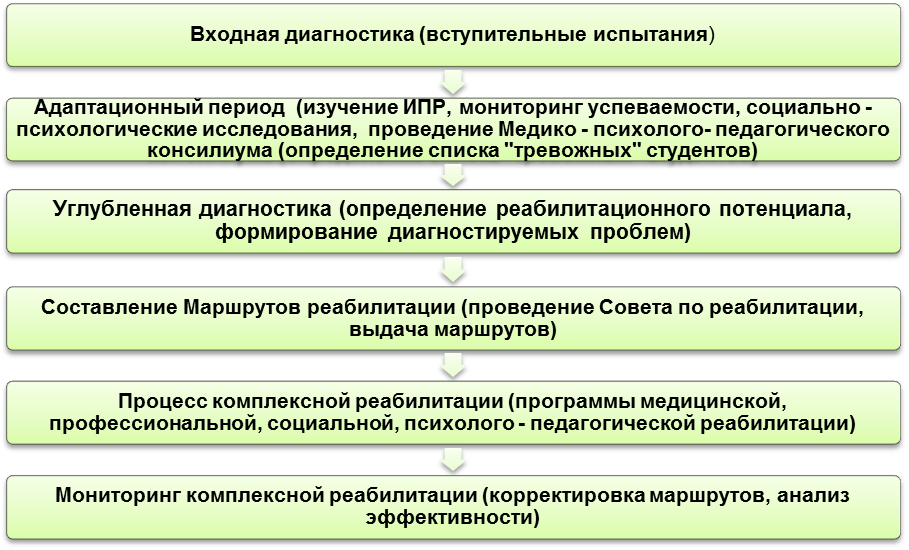 Такого рода технология реализуется с помощью специально созданной организационной структуры: Отделения профессионального образования и профессиональной реабилитации, отделения медицинской реабилитации, отделения социальной реабилитации (включающего психологическую службу), других структур, сопровождающих образовательно-реабилитационный процесс.Информационная среда, средства визуализации, учебно-методическое обеспечение с учетом ограничения функционирования студентов- инвалидов:оснащение учебного процесса персональными компьютерами, программными средствами,  все учебные кабинеты  оснащены рабочим местом преподавателя, включающим персональный компьютер, экран, мультимедийный проектор, специальное учебное оборудование (документ-камеры, плоттер, офисное оборудование),  организация 3D лаборатории (6 шт. мощных мультимедиа-компьютеров, оснащенных 3D дисплеями,  3D проектор, механизированный экран,  10 комплектов стерео-очков, 3D фотоаппарат),  подключение к сети Интернет, наличие Интранет-серверов (3), наличие локальной сети;специальное оборудование - мобильный радио-класс для слабослышащих;комплект интерактивного расписания учебных занятий и внутреннего информационного портала (интерактивные сенсорные экраны с функцией мультитач), комплект оборудования для организации видеоконференций,  комплект электронных книг, фотоаппараты, видеокамеры, сенсорная книга,Организация учебного процесса включает в себя: реализацию учебных планов в соответствии государственными образовательными стандартами, а также введение в учебный план факультативных дисциплин и дисциплин по выбору образовательного учреждения таких образовательно-реабилитационных, коррекционно-развивающих дисциплин, как: «Адаптационная психология», «Социально-бытовая этика и эстетика», «Психология общения», «Психология труда» по рабочим программам, разработанным в НТТИ;В учебном процессе активно применяется комплексное методическое обеспечение: учебно-методический комплекс преподавателя и учебно-методический комплекс студента (включающий средства обучения, методические указания, средства контроля) применяется как в печатном виде (в качестве раздаточного материала), так и в электронном (на внутреннем информационном портале);Индивидуализация (как научно-методическая тема)  позволяет учитывать неоднородность обучаемого контингента по уровню школьной подготовки, состоянию здоровья, степени имеющихся ограничений,  возрастным параметрам. Через индивидуальный подход строится и реализуется маршрут профессиональной реабилитации посредством системы дополнительных индивидуальных консультаций  преподавателей и мастеров производственного обучения;Модульно-рейтинговая система  обучения и контроля знаний студентов дает  возможность облегчить учебный труд студентов через порционное изучение материала и непрерывный учет их учебных достижений в виде накопления баллов;  обеспечить индивидуальные образовательные траектории, т.к. студент может самостоятельно изучать материал по учебным модулям, сдавать его преподавателю тогда, когда он будет готов это сделать по состоянию здоровья;создается доступная и безбарьерная среда для обучающихся инвалидов: осуществляется  приспособление помещений, территорий, оборудования к возможностям инвалидов в соответствие требованиям безбарьерной архитектуры, внедряются различные средства технического сопровождения образовательно-реабилитационного процесса.Для студентов с нарушениями опорно-двигательного аппарата: перила по коридорам учебного корпуса и общежития.2. Условия обучения 11. Стоимость обучения (для учреждений СПО). На одного студента.2011 год – 243008 рублей2. Условия обучения 12. Характеристика и стоимость дополнительных платных образовательных услуг. Дополнительные платные услуги не предоставляются3.Содержание образования  1. Уровень и направленность реализуемых учебных программ. Базовый уровень СПО по специальностям:230105 Программное обеспечение вычислительной техники и автоматизированных систем260901 Технология швейных изделий260905 Технология изделий из кожи230115 Программирование в компьютерных системах262017 Конструирование, моделирование и технология изделий из кожи262019 Конструирование, моделирование и технология швейных изделий3.Содержание образования  2. Региональный компонент реализуемых программ. Перечень дисциплин, количество часов.Специальность  230105 Программное обеспечение вычислительной техники и автоматизированных системИстория Дона – 36 часовСистемные языки программирования – 90 часовОбъектно-ориентированное программирование – 80 часовКомпьютерная графика – 72 часаОсновы психологии – 36 часовОсновы социологии и политологии – 32 часаКультурология – 32 часаСпециальность 260901 Технология швейных изделий История Дона – 34 часа Основы психологии – 36 часовОсновы социологии и политологии – 32 часаКультурология – 32 часаПсихология труда – 65 часовОсновы маркетинга – 33 часаТехнология изготовления изделий по индивидуальным заказам – 104 часаКонструирование одежды на индивидуальную фигуру – 112 часовСпециальность 260905 Технология изделий из кожи История Дона – 34 часаОсновы психологии – 36 часовОсновы социологии и политологии – 32 часаКультурология – 32 часаОсновы маркетинга – 44 часаКомпьютерная графика  - 33 часаКонструирование изделий на индивидуальный заказ – 48 часовМоделирование и конструирование изделий из кожи – 80 часовТехнология ремонта обуви – 55 часов Психология труда – 55 часов3.Содержание образования  3. Научно-исследовательская, экспериментальная работа ССУЗа (результаты, внедрение). Основные результаты научно-методической работы педагогического коллектива техникума в 2011-2012 годуВ течение 2010-2011 года педагогический коллективработал над единой методической темой техникума:Индивидуализация образовательно – реабилитационного процесса через применение личностно-ориентированных технологий обучения и воспитания: модульно-рейтинговой системы, метода проектов, системно-ролевой модели формирования личности.Переход на ФГОС СПО нового поколения.Этой проблеме были посвящены два  заседания Методического совета.  Соответствующие номинации были включены в смотры-конкурсы профессионального педагогического мастерства.В связи с совершенствованием образовательно-реабилитационного процесса, переходом на стандарты третьего поколения педагогический коллектив занимался научно-исследовательской работой, материалы которых  нашли отражение в работе конференций различного уровня, публикациях и проектной деятельности.В соответствии с единой методической темой преподаватели техникума занимались исследовательской и проектной деятельностью совместно со студентами, ими за 2011-2012 год разработаны  следующие междисциплинарные проекты:«Патриотическое воспитание молодёжи в духе казачества и православия»«Экспансия России прозападными сектами»«Патриотизм вчера и сегодня»,«Афганская война»,  «Современные войны 20 века»,Отечественная война 1812 года«Правильная обувь – путь к здоровью»«Экстремальные ситуации природного характера - ситуации реального риска»Мода и конструкция одежды ХХ века как творческий источник для создания новых моделей одежды.Создание бизнес-плана  ООО «Мастер - Бот»,По волнам нашей памяти» к 90-летию НТТИРазработаны и подготовлены к внедрению следующие общеметодические разработки:Патриотическое воспитание студентов НТТИ через активное внедрение метода проектов на студенческой конференции: «Казачество. Православие. Патриотизм».Компьютерная грамотность  для  специальности 230115 Программирование в компьютерных системах.Создание бизнес-плана обувного предприятия.Книголечение или основы библиотерапии  в условиях реабилитационногопространства НТТИ.Круглый стол как одна из активных  форм работы со студентами.Использование креативных методов в индивидуальной коррекционно-развивающей работе  психолога.В связи с переходом  на ФГОС СПО нового поколения и реализацией единой методической проблемы преподавателями техникума разработана учебно-нормативная и учебно-методическая документация для специальностей:262019 Конструирование, моделирование и технология швейных изделий.262017 Конструирование, моделирование и технология  изделий из кожи.230115 Программирование  в компьютерных системах.3.Содержание образования  4. Используемые современные  образовательные технологии (модульное  обучение и др.).  Используемые современные образовательные технологии педагогическимколлективом техникумаРезультаты научно-исследовательских работ, осуществляемые в техникуме, после их апробации внедряются в образовательный реабилитационный процесс техникума в виде педагогических технологий и инновационных методик. Особенно хочется отметить  инновации в области научно-методической деятельности по созданию единого образовательно-реабилитационного пространства и внедрению  дистанционной формы обучения студентов-инвалидов. В образовательно-реабилитационном процессе техникума активно используются такие образовательные технологии как личностно-ориентированные обучение, проблемное обучение, метод проектов, кейс-технология,  обучение в сотрудничестве, разноуровневое обучение, проведение бинарных уроков, деловых игр, здоровьесберегающие технологии.  За 2011 -2012 год проведены следующие открытые уроки и мероприятия:Открытый бинарный  урок « Базы данных - сердце АИС». Открытое бинарное занятие «Разработка конструкторской документации в соответствии с требованиями ЕСКД».Открытое  занятие  «Алгоритмы это сила!»Итоговое занятие «Посвящение в профессию». Конференция «Правильная обувь-путь к здоровью». Конференция «Экстремальные ситуации природного характера-ситуации реального риска».Брейн-ринг  для студентов 1 и 2 курса.Заседание Клуба  интеллектуалов Что? Где? Когда?Открытый педчас на тему: «Мы - вчера. Мы - сегодня. Мы- завтра».Открытый педчас на тему: Триединство Российского государства.Открытый педчас на тему: "Семейное счастье".Открытый педчас на тему: "Счастье, это когда тебя понимают...".Открытый педчас на тему: "Добро и зло- твой нравственный выбор".Открытый педчас на тему: "Мой правильный выбор".Профессиональный конкурс «По волнам нашей памяти».Выставка – конкурс «Создание макета женской  обуви методом папье-маше».Выставка кукол исторического костюма.Учитывая хорошую материальную базу техникума и обеспеченность аудиторий компьютерным и мультимедийным оборудованием,  каждый преподаватель  техникума использует на своих занятиях информационные технологии, что позволяет обучение сделать более эффективным и наглядным.Преподаватели техникума используют на своих занятиях, как стандартные электронные образовательные ресурсы, так и разработанные самостоятельно. За 2011-2012 годы  преподавателями разработаны следующие электронные образовательные ресурсы:Учебно-реабилитационная деятельность преподавателей  имеет практическую направленность. В процессе обучения широко используется  современное оборудование и программное обеспечение.3.Содержание образования  5. Возможности получения  дополнительного профессионального образования. Не имеются 3.Содержание образования  6. Использование информационных технологий в образовательном процессе. В образовательном процессе широко используется информационные технологии. Все учебные кабинеты оборудованы современными компьютерами, мультимедийными проекторами, экранами, досками и другим офисным  оборудованием. При проведении уроков по всем учебным дисциплинам используются интерактивные возможности оборудования.  Широко применяются вебкамеры, электронные микроскопы.В учебном процессе применяются современные системы автоматизированного проектирования: САПР: «Грация», АСКО – 2Д», «Компас 3Д». Приобретены и используются виртуальные и реальные тренажеры,  виртуальные лабораторные работы, авто-тренажер и пр. .Преподаватели используют собственные и приобретенные электронные учебно-методические комплексы.3.Содержание образования  7. Используемые технологии и процедуры оценки качества образования (достижений) учащихся, наличие практики дополнительной сертификации квалификации с участием работодателей. Технологии и процедуры оценки качества образования учащихся:Модульно-рейтинговая системаЭкзамены по дисциплинам, междисциплинарным курсамЭкзамены по профессиональным модулямТекущая оценка компетенций: проектная работа, бизнес-кейсы, деловые игры, экспертные наблюдения.Мониторинг уровня знаний, умений и навыков обучаемых на начальных этапах учебно-воспитательного процесса (по данным входного контроля по дисциплинам). Мониторинг повседневной успеваемости студентов (по данным текущего контроля знаний, умений и навыков). Мониторинг результативности учебно-воспитательных процессов и операций по соответствующей дисциплине в целом (выходной контроль знаний, умений и навыков). Мониторинг уровня профессиональной подготовленности обучаемых на различных стадиях учебно-воспитательного процесса (по результатам различных видов контроля: зачетов, дифференцированных зачетов, экзаменов по дисциплине, междисциплинарному курсу, экзамену квалификационному).Мониторинг состояния здоровья и уровня физического развития обучаемых. Мониторинг готовности выпускников колледжа  к выполнению обязанностей по должностному предназначению (по данным итоговой государственной аттестации). Мониторинг удовлетворенности потребителей качеством подготовки специалистов. Включение в состав экзаменационной комиссии представителей от работодателей  для оценки подготовки студентов по рабочим профессиям в рамках реализации ГОС СПО.  Организации, проводящие сертификации квалификаций студентов:Фирма 1С8. Основные направления воспитательной работы. Основными направлениями внеучебной воспитательной работы  являются:Гуманитаризация образования в техникуме.Совершенствование управления воспитательным процессом на всех уровнях.Профессионально-трудовое воспитание студентов. Духовно-нравственное воспитание студентов.Гражданско-патриотическое и правовое воспитание студентов. Эстетическое воспитание студентов.Экономическое воспитание студентовПрофилактика асоциальных явленийСпортивно-оздоровительное направление, экологическое воспитаниеСоциальная абилитация и реабилитация студентов-инвалидов Студенческое самоуправление Информационное обеспечение студентов в техникуме.Мониторинг системы воспитания.9. Организация досуга учащихся (наличие и направленность творческих коллективов, студий, клубов, спортивных секций и др.). Организация работы спортивно-оздоровительных секцийЛФКНастольный теннисВолейбол ДАРТСОрганизация работы творческих объединенийШкола ведущихШкола черлидеровВокальная студия10. Органы самоуправления учащихся, общественные объединения  учащихся, действующие в учреждении. Законодательная власть (Студенческий парламент)К ведению Студенческого Парламента относятся:Утверждение Председателя Студенческого Правительства (Премьер-министра);Решение вопроса о доверии Студенческому Правительству;Нормативные документы принимаются большинством голосов от общего числа депутатов Студенческого Парламента;Если функции законодателя выполняет ПРОФСОЮЗ, то принимает бюджет. Принятый нормативный документ в течение  3 дней направляется Директору (Президенту), если в течение 7 дней Директор не подписывает документ, то Студенческий Парламент вновь рассматривает его на своем заседании;Принятый документ в течение 7 дней подлежит подписанию Директором и обнародованию.Исполнительная власть (Студенческое Правительство)Председатель Студенческого Правительства назначается  Директором с согласия Студенческого Парламента;Председатель С.П. Предлагает  Директору на утверждение кандидатуры на должности заместителя Председателя С.П. и председателей комиссий  (министров);Студенческое Правительство:Обеспечивает проведение в «Маленькой стране» единой политики в области культуры, отдыха и здорового образа жизни, хозяйственной, учебной и информационной деятельности;Осуществляет меры по обеспечению исполнения нормативных документов «Маленькой страны»;На основании нормативно-правовой базы «Маленькой страны» издает постановления и распоряжения, обеспечивая их исполнение, если они противоречат нормативным документам «Маленькой страны», то могут быть отменены ДиректоромСудебная власть (Студенческая судебная комиссия)Правосудие в «Маленькой стране» осуществляется старостами или старостатом (ПРИСЯЖНЫЕ);Разбирательство всех дел только открытое;Разбирательство осуществляется на основе равноправия сторон;Решения выносятся только на основании принятых нормативных документовКарьерный рост в студенческом самоуправлении НТТИВолонтер – добровольный помощник в делах студенческого самоуправленияСтажер – студент, баллотировавшийся в депутаты студенческого Парламента, но не набравший необходимое количество голосовЧлен студенческого Парламента – студент, победивший в выборах11. Стипендиальное обеспечение, формы социальной поддержки (компенсации, пособия и др.). Академическая стипендия:Отличники – 872 рубля, хорошисты – 436 рублейСоциальная стипендия:Студенты НТТИ имеют право на получение социальной стипендии при предоставлении соответствующей  справки из отдела соцобеспечения. В обязательном порядке социальную стипендию получают студенты следующих категорий:студенты-инвалиды 1 и 2 групп;студенты-сироты или оставшиеся без попечения родителей;студенты, относящиеся  к категории лиц,  пострадавших от аварии на Чернобыльской АЭС;участники   боевых действий.Размер социальной стипендии – 654 рубля, для студентов из категории детей-сирот и оставшихся без попечения родителей – 981 рубль.Студенты  из категории детей-сирот и оставшихся без попечения родителей имеют право наденежную компенсацию взамен горячего питания в дни каникул, выходные и праздничные дни, а также в период болезни, сдачи вступительных экзаменов при поступлении в учреждения образования;денежную компенсацию взамен одежды, обуви, иных предметов первой необходимости – ежегодновыплату денежных средств, для приобретения одежды, обуви и других предметов первой необходимости (мягкого инвентаря, оборудования), а также денежное пособие на первоначальные расходы в размере 500 рублей выпускникам НТТИ;единовременную денежную компенсацию для приобретения канцтоваров.4.Результаты деятельности, качество образования. 1. Результаты итоговой аттестации обучающихся. 4.Результаты деятельности, качество образования. 2. Сведения о трудоустройстве  выпускников. Содействие в трудоустройстве является одним из основных направлений в профессиональной реабилитации выпускников техникума.Мероприятия, проводимые в рамках работы по содействию трудоустройству выпускников ФКОУ СПО «НТТИ»  Минздравсоцразвития России1 Работа со студентами и выпускниками 1.1 Информирование студентов и выпускников о состоянии и тенденциях рынка труда1.1.1 Использование базы данных вакансий работодателей по информации Управления государственной службы занятости населения Ростовской области (УГСЗН Ростовской области)1.1.2 Использование корпоративного сайта техникума http:// www/ntti1.1.3 Использование электронной почты для получения информации по содействию трудоустройству1.1.4 Проведение организационных мероприятий (ярмарок вакансий, презентаций предприятий  и организаций работодателей и т.п.), способствующих успешному трудоустройству студентов и выпускников техникума1.1.5 Разработка методических материалов по вопросам содействия трудоустройству выпускников1.2 Организация временной занятости студентов 1.2.1 Организация временной занятости студентов в период прохождения производственных практик1.2.2 1 Организация временной занятости студентов в каникулярном периоде и во время учебы2 Сотрудничество с предприятиями и организациями, выступающими в качестве работодателей2.1 Заключение договоров социального партнерства с базовыми предприятиями о прохождении производственных практик 2.2 Предоставление потенциальным работодателям информационных услуг по подбору необходимых сотрудников из числа студентов и выпускников  2.3 Участие работодателей в защите дипломных проектов2.4 Участие работодателей в научно-практических конференциях студентов2.5 Организация производственной практики по специальности (технологической), квалификационной практики (стажировок и преддипломной), предусмотренных учебным планом3 Взаимодействие с органами по труду и занятости населения3.1 Обмен информацией с органами по труду и занятости населения3.2 Участие в мероприятиях по содействию трудоустройству выпускников, организованных органами исполнительной власти Информация о трудоустройстве выпускников 2011 г. (дата актуальности – декабрь 2011г.)Сравнительный анализ трудоустройства студентов за 2009, 2010 и 2011 гг. по техникумуВыпускники техникума востребованы на предприятиях и в организациях различных организационно-правовых форм. Заключены договоры сотрудничества о прохождении производственной  практики с ведущими предприятиями города и области.Часть выпускников техникума продолжает обучение в вузах.4.Результаты деятельности, качество образования. 3. Достижения учащихся в олимпиадах и конкурсах. Студенты техникума участвуют в городских мероприятиях, организованные Советом директоров ССУЗовг. Новочеркасска4. Оценки и отзывы работодателей  о качестве подготовки выпускников.Оценки работы по качеству образовательных услуг нашим учебным учреждением  за многолетнее сотрудничество с базовыми предприятиям города и области в проведении производственных практик в адрес техникума ежегодно поступают благодарности и положительные отзывы о прохождении практик и оказанию помощи в выполнении производственных заданий студентами-практикантами; ежегодное активное участие работодателей в государственной аттестационной комиссии – определяет высокий уровень выполнения  квалификационных работ;выражение благодарности за качественную подготовку специалистов, обладающих хорошими базовыми  знаниями и навыками с предложениями о направлении выпускников на производство после окончания учебы;Выполнение дипломных работ по предложенной тематике предприятия для дальнейшего внедрения на производстве – как показатель доверия профессиональности наших выпускников.5. Оценки и отзывы потребителей образовательных услуг.Ежегодно в техникуме проводится анкетирование студентов всех учебных групп на тему «Удовлетворенность образовательно-реабилитационным процессом  в НТТИ». Сравнительные результаты  анкетирования за три последних учебных года.Синий цвет – 2009-2010 учебный годКрасный цвет – 2010-2011 учебный годЗеленый цвет – 2011-2012 учебный годТак же ежегодно на родительских собраниях проводится анкетирование родителей на определение степени удовлетворенности образовательно-реабилитационным процессом. Итоги анкетирования  родителей 2011-2012 учебный годКак складываются Ваши отношения с педагогическим коллективом техникума?6. Характеристика социализации учащихся (правонарушения, поведенческие риски). Ежегодно, в сентябре, отделением проводится анализ степени риска работы с учебными группами по следующим критериям: Количество студентов, проживающих в общежитии Количество студентов с низким уровнем воспитанности Количество студентов с ярко выраженными вредными привычкамиКоличество студентов тревожных по состоянию здоровья  Количество студентов с ОПРНСКоличество студентов с неадекватной самооценкойК категории оптимальной и повышенной  степени сложности в этом году  не относится  ни одна учебная группаК категории степени особой сложности(SOS)относятся 13 учебных групп. К категории неприемлемой степени сложности относятся 2 учебные группы.За  2011-2012 учебный год студенческой судебной комиссией было рассмотрено 35 случаев нарушения ПВР НТТИ, из них за:появление в состоянии алкогольного опьянения – 13 случаев;за курение в неположенном месте – 6 случаев;нарушение режима – 22 случая;нарушение санитарного состояния – 2 случая.За прошедший период были вынесены следующие взыскания:устные замечания – 4;письменное замечание – 4;выговор – 10;трудотерапия 30;исключение из техникума – 2.7. Место учреждения в рейтингах.Техникум-интернат признан одним из лучших техникумов и колледжей-интернатов, подведомственных Минздравсоцразвития России.8. Достижения, победы учреждения в конкурсах, проектах (сертификаты, награды (дипломы, грамоты учреждения).Педагогический  коллектив техникума достойно представил себя  как на внутренних, так и на  городских смотрах-конкурсах. Количество грамот  и благодарственных писем, полученных  студентами и преподавателями техникума на внешнем уровне составляет 107 шт.   Все работы отличались высоким профессионализмом и творческим  подходом.5.Финансово-экономическая  деятельность по итогам 2010 года.1. Годовой бюджет. Цифры.  65612301,67 руб.5.Финансово-экономическая  деятельность по итогам 2010 года.2. Распределение средств  бюджета учреждения по источникам их получения. Перечень статей бюджета с указанием суммы; источник получения.                  Бюджет- 65 330 900руб; Внебюджет – 281 401,67 руб.               5.Финансово-экономическая  деятельность по итогам 2010 года.3. Направление использования  бюджетных средств. 5.Финансово-экономическая  деятельность по итогам 2010 года.4. Использование средств  от предпринимательской и иной приносящей доход деятельности, а также средств  спонсоров и благотворительных фондов. 6.Социальное, государственно-частное  партнерство 1. Социальные партнеры, меценаты и спонсоры учреждения, направления  взаимодействия, договоры. Сотрудничество с предприятиями и организациями, выступающими в качестве работодателей:заключение договоров социального партнерства с базовыми предприятиями о прохождении производственных практик;организация производственной практики по специальности (технологической), квалификационной практики (стажировок и преддипломной), предусмотренных учебным планомВзаимодействие с органами по труду и занятости населения:обмен информацией с органами по труду и занятости населения;участие в мероприятиях по содействию трудоустройству выпускников, организованных органами исполнительной власти;Социальное партнерство с:государственным казенным учреждением «Центр занятости населения города Новочеркасска».государственной службой занятости населения Ростовской области с управлением труда и социального развития г. НовочеркасскаГлавным бюро МСЭ по Ростовской области.6.Социальное, государственно-частное  партнерство 2. Благотворительные фонды,  с которыми работает учреждение. Техникум-интернат не работает  с благотворительными фондами6.Социальное, государственно-частное  партнерство 3. Проекты и программы, поддерживаемые партнерами, спонсорами, фондами, результаты их реализации. Проекты и программы, поддерживаемые партнерами, спонсорами, фондами не реализовывались.6.Социальное, государственно-частное  партнерство 4. Участие работодателей  в разработке программ, в образовательном  процессе и оценке качества образования.Участие в разработке учебно-методической документации:материалов по обеспечению образовательно-реабилитационного процесса в свете требований ФГОС СПО;рабочие программы производственной практики по специальности  и квалификационной практики;рабочие программы на присвоение рабочих профессий;методические указания по выполнению курсовых проектов;методические указания по выполнению дипломных проектов;рабочие программы специальных и  общепрофессиональных дисциплинУчастие работодателей в государственной аттестационной комиссии.Участие работодателей в разработке программ стажировок преподавателей и мастеров производственного обучения  на предприятии. Участие работодателей в различных мероприятиях  - конференциях, заседаниях «Круглого стола», семинарах профессиональной направленности.6.Социальное, государственно-частное  партнерство 5. Сотрудничество с предприятиями и организациями, выступающими в качестве работодателей для студентов и выпускников, а также с органами государственной и муниципальной власти, службой занятости и другими заинтересованными сторонами.   Техникум сотрудничает:с работодателями - проведение производственных экскурсий, проведение производственных стажировок для преподавателей и мастеров производственного обучения, проведение практик для студентов, содействие трудоустройству выпускников, оказание материальной помощи техникуму, приглашение для проведения профориентационной работы среди студентовСоциальное партнерство с государственным учреждением центром занятости населения г. Новочеркасска Социальное партнерство с государственной службой занятости населения Ростовской области трудоустройства выпускниковСоциальное партнерство с управлением труда и социального развития г. НовочеркасскаСоциальное партнерство с Главным бюро МСЭ по Ростовской области7. Решения, принятые по итогам общественного обсуждения1. Информация, связанная с исполнением решений, которые принимаются образовательным учреждением с учетом общественной оценки его деятельности по итогам публикации предыдущего доклада. Начата реализация Программы развития ФКОУ СПО «НТТИ» Минздравсоцразвития России на 2011-2015 годы и на период до 2020 года.2. Информация о решениях, принятых образовательным учреждением в течение учебного года по итогам общественного обсуждения, и их реализации. 29 февраля 2012 г. состоялось собрание трудового коллектива, на котором был заслушан доклад зам. директора по УМР Е.В. Гарбузовой «Итоги работы НТТИ в 2011 году и задачи на 2012 год» (Приложение 3). Собрание вынесло следующие решения:Признать работу коллектива НТТИ по выполнению Программы развития в 2011 г. удовлетворительной;В 2012 году продолжить выполнение мероприятий Программы по всем направлениям;Руководителям структурных подразделений, лицам, ответственным за выполнение отдельных направлений и мероприятий, необходимо активизировать работу по устранению проблем, выявленных в результате анализа;Координационно-экспертному совету необходимо провести работу по корректировке мероприятий, показателей и индикаторов Программы в соответствии с п. 6 Механизм реализации Программы;В 2012 году выполнить План мероприятий, посвященный 90-летию образовательного учреждения.8.Заключение. Перспективы развития учреждения 1. Подведение итогов реализации Программы (плана) развития учреждения за отчетный год. В соответствии с Программой развития ФКОУ СПО «НТТИ» Минздравсоцразвития Россиина 2011-2015 годы и на период до 2020 года:1. Продолжалась работа по совершенствованию модели организации образовательного процесса, обеспечивающей получение качественного среднего профессионального образования, внедрениюреабилитационно-образовательных технологий для выполнения ГОС СПО и перехода на ФГОС СПО; разработаны учебно- программные, учебно-методические материалы для выполнения ФГОС СПО;2. Продолжалась работа по развитию воспитательной системы техникума в интересах развития социально активной, творческой личности, для вхождения выпускников в глобализованный мир, в открытое информационное сообщество – созданы условия для самореализации выпускников;3. Продолжалась работа по приведению кадрового состава к современным требованиям; проведена работа по повышению квалификации педагогического персонала в связи с переходом на ФГОС СПО;4.Велась работа по информационно-методическому обеспечению всех направлений образовательно-реабилитационной деятельности;5.Проведены работы по созданию универсальной безбарьерной среды6.Велась работа, обеспечивающая  безопасное функционирование техникума7. Продолжалась работа по совершенствованию материально-технической базы для всех видов деятельности по комплексной реабилитации8.Заключение. Перспективы развития учреждения 2. Задачи реализации Программы  (плана) развития образовательного учреждения на следующий год и в среднесрочной перспективе. Программа развития НТТИ на 2011-2015 годыцелью Программы является  обеспечение доступности качественного среднего профессионального образования инвалидов и лиц с ограниченными возможностями здоровья на основе  комплексного образовательно-реабилитационного подхода Задачами Программы являются:Приведение содержания и структуры среднего профессионального образования инвалидов и лиц с ограниченными возможностями здоровья в соответствие с потребностями рынка труда;Оптимизация комплексного реабилитационного сопровождения образовательного процесса с целью выполнения Индивидуальных программ реабилитации, в том числе совершенствование условий для беспрепятственного доступа и обучения инвалидов, обеспечения здоровья и безопасностиЗадачи на 2012 г.:Переход на ФГОС СПО;Оптимизация системы управления качеством образовательно-реабилитационного процесса;Совершенствование материально-технической базы (создание доступной среды)8.Заключение. Перспективы развития учреждения 3. Планируемые структурные  преобразования в учреждении (создание ресурсных центров, учебных полигонов, учебно-производственных площадок, учебных  фирм и др.). Создание реабилитационного центра профессионального образования инвалидовСоздание центра непрерывного образования (НПО, СПО, ДПО)Создание центра дистанционного обученияРазвитие доступной и безбарьерной образовательно-реабилитационной среды8.Заключение. Перспективы развития учреждения 4. Программы, проекты, конкурсы, гранты, в которых планирует принять  участие учреждение в предстоящем  году. Участие в проектах и конкурсах на уровне города Новочеркасска, Ростовской области, Южного федерального округа, Российской Федерации